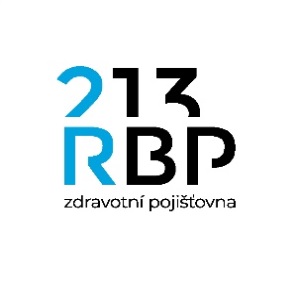 ČESTNÉ   PROHLÁŠENÍosoby samostatně výdělečně činné dle § 5 písm. b) zákona č. 48/1997 Sb.Jméno a příjmení: .......................................................... číslo pojištěnce: …...............................                                Trvalé bydliště: …........................................................................................................................Adresa pro doručování: …...........................................................................................................Prohlašuji, že jsem ve zdaňovacím období roku …............................ neměl(a) žádné příjmy ze samostatné výdělečné činnosti dle  § 7 zákona č. 586/1992 Sb., ve znění pozdějších předpisů. Poučení:I v případě, že příjmy dle § 7 zákona č. 586/1992 Sb. jsou nižší, než příjmy dle § 38g zákona č. 586/1992 Sb., je plátce pojistného povinen vyplnit “Přehled OSVČ” bez ohledu na povinnost podávat daňové přiznání.V …....................................  dne ….............................................						………………………………………………….								podpis	pojištěnce	